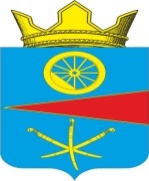 Ростовская областьСобрание депутатов Тацинского сельского поселения__________________________________________________________________ПРОЕКТРЕШЕНИЕ__ октября 2018 года                            № ___                             ст. Тацинская		В соответствии с главой 32 части 2 Налогового кодекса Российской Федерации, -Собрание  депутатов  РЕШИЛО:1. Ввести на территории муниципального образования «Тацинское сельское поселение» налог на имущество физических лиц.2. Установить налоговые ставки по налогу на имущество физических лиц исходя из кадастровой стоимости объекта налогообложения в следующих размерах:1) в отношении жилых домов, частей жилых домов, квартир, частей квартир, комнат; объектов незавершенного строительства в случае, если проектируемым назначением таких объектов является жилой дом;единых недвижимых комплексов, в состав которых входит хотя бы один жилой дом;гаражей и машино-мест, в том числе расположенных в объектах налогообложения, указанных в подпункте 2 настоящего пункта;хозяйственных строений или сооружений, площадь каждого из которых не превышает 50 квадратных метров и которые расположены на земельных участках, предоставленных для ведения личного подсобного, дачного хозяйства, огородничества, садоводства или индивидуального жилищного строительства:2) 2 процента в отношении объектов налогообложения, включенных в перечень, определяемый в соответствии с пунктом 7 статьи 378.2 Налогового кодекса Российской Федерации, в отношении объектов налогообложения, предусмотренных абзацем вторым пункта 10 статьи 378.2 Налогового кодекса Российской Федерации, а также в отношении объектов налогообложения, кадастровая стоимость каждого из которых превышает 300 миллионов рублей;   3) 0,5 процента в отношении прочих объектов налогообложения.3. Освободить от уплаты налога на имущество граждан Российской Федерации, проживающих на территории Тацинского сельского поселения, имеющих в составе семьи детей-инвалидов, совместно проживающих с ними. Налоговая льгота предоставляется с учетом положений пунктов 2-7 статьи 407 главы 32 Налогового кодекса Российской Федерации. Для предоставления льготы необходимо в срок до 01 ноября года, следующего за истекшим налоговым периодом, предоставить в налоговые органы документы, подтверждающие право налогоплательщика на налоговую льготу:- свидетельство о рождении ребенка или об усыновлении (если ребенок был усыновлен);- справка об установлении инвалидности.4. Налоговая льгота предоставляется с учетом положений пункта 6 статьи 407 Налогового кодекса Российской Федерации.5. Признать утратившим законную силу решение Собрания депутатов Тацинского сельского поселения от 30.10.2017 года № 60 «О налоге на имущество физических лиц». 6. Настоящее решение вступает в законную силу не ранее, чем по истечению одного месяца со дня официального опубликования и не ранее 1-го числа очередного налогового периода по соответствующему налогу.7. Контроль за исполнением данного решения возложить на постоянную депутатскую комиссию по бюджету, налогам и муниципальной собственности (Нетребская С.А.).Председатель Собрания депутатов – Глава Тацинского сельского поселения			О.Д. Барская Об установлении налога на имущество физических лиц на территории Тацинского сельского поселения Кадастровая стоимость объектов налогообложенияСтавка налогаДо 900 000 рублей (включительно)0,1 процентаСвыше 900 000 рублей до 1 300 000 рублей (включительно)      0,2 процентаСвыше 1 300 000 рублей 0,3 процента